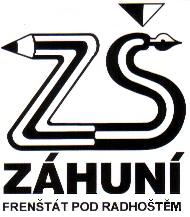 Základní škola a Mateřská škola  Frenštát pod Radhoštěm,Záhuní  408, okres Nový JičínpořádáZápis žáků do 1. třídpro školní rok 2022/2023ve středu 6. dubna 2022od 12:00 do 18:00 hodinv přízemí budovy ZŠ ZáhuníK zápisu se dostaví děti narozené v době od 1. 9. 2015 do 31. 8. 2016 a děti, kterým byl povolen v loňském školním roce odklad povinné školní docházky. Zapsat se za určitých podmínek mohou i mladší děti.Žádáme zákonné zástupce, aby k zápisu do první třídy přinesli svůj občanský průkaz a rodný list dítěte.Před zápisem je nutné se zaregistrovat a vyplnit žádost k přijetí do prvního ročníku na webových stránkách školy v aplikaci ZápisyOnline.Pokud se rodiče ze závažných důvodů nemohou v tomto termínu k zápisu dostavit, je možné domluvit náhradní termín na telefonních číslech 595 532 677 nebo 733 315 154.Více informací o škole najdete na www.skolafren.czMěsto Frenštát p/R stanovilo obecbě závaznou vyhláškou základním školám ve Frenštátě p/R jeden školský obvod, který tvoří katastrální území města Frenštát p/R.Ing. Josef Stieborský, ředitel školyTěší se na Vás pedagogický sbor školy